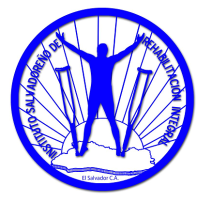 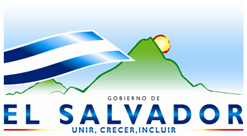 INSTITUTO SALVADOREÑO DE REHABILITACIÓN INTEGRAL MODELO DE ATENCIÓN Y PROVISIÓNCENTRO DE REHABILITACION INTEGRAL DE OCCIDENTE. crio CENTRO DE REHABILITACION INTEGRAL DE ORIENTE. criorDRA. MARGORIE  FORTIN                                            DR. JOSE FRANCISCO FLORES NAVARRETE DIRECTORA  DEL CRIO                                                   DIRECTOR DEL CRIORSAN SALVADOR, MARZO  DE 2012INDICEIntroducción. . . . . . . . . . . . . . . . . . . . . . . . . . . . . . . . . . . . . . . . . . . . . 	  3Misión, Visión y Valores. . . . . . . . . . . . . . . . . . . . . . . . . . . . . . . . . . . 	  4Objetivos Institucionales. . . . . . . . . . . . . . . . . . . . . . . . . . . . . . . . . . 	  5Situación Actual. . . . . . . . . . . . . . . . . . . . . . . . . . . . . . . . . . . . . . . . .	  6Retos  del Modelo de Atención. . . . . . . . . . . . . . . . . . . . . . . . . . . . 	  7Modelo de Atención. . . . . . . . . . . . . . . . . . . . . . . . . . . . . . . . . . . . .	  8Características del Modelo. . . . . . . . . . . . . . . . . . . . . . . . . . . . . . . .	  9Modelo de Provisión de Servicios. . . . . . . . . . . . . . . . . . . . . . . . . . 	  9Desarrollo del Proceso de Rehabilitación. . . . . . . . . . . . . . . . . . . .	10Plan de Seguimiento. . . . . . . . . . . . . . . . . . . . . . . . . . . . . . . . . . . .	16Grupos de Apoyo. . . . . . . . . . . . . . . . . . . . . . . . . . . . . . . . . . . . . . .	17Glosario. . . . . . . . . . . . . . . . . . . . . . . . . . . . . . . . . . . . . . . . . . . . . . .	18INTRODUCCIÓNEl contenido del Modelo de Atención  y Provisión de los Servicios de Rehabilitación de los Centros regionales CRIO - CRIOR está referido a la regulación del proceso de atención a los usuarios en los servicios de Rehabilitación  para la atención de las personas con discapacidad, con la finalidad de responder a los principales problemas de discapacidad que presentan la población infantil, adolescente y adultos que demandan los servicios de cada una de las regiones.Los Centros  de Rehabilitación Integral de Occidente y Rehabilitación Integral de Oriente (CRIO y CRIOR), teniendo grandes similitudes para la  prestación de servicios para personas con discapacidad, hemos analizado de manera conjunta el modelo de atención y provisión de los servicios. Conociendo que las personas con discapacidad se enfrentan a diversas barreras tales como: arquitectónicas, geográficas, sociales, económicas, comunicativas y/o culturales.  Y no teniendo la respuesta a esta necesidad en el modelo actual, que se limita a la rehabilitación funcional,  proponemos un nuevo enfoque de modelo centrados en la personas con discapacidad a través de un abordaje holístico y con equipos de trabajo en colaboración con el usuario, su familia o responsables, así como con las instituciones y sectores de la sociedad. El nuevo modelo  incorpora  nuevas formas de intervención  para la selección de los usuarios con necesidad de rehabilitación y su orientación adecuada a otras instituciones que amerite la población consultante.  Propicia además, la coordinación e involucramiento interinstitucional de las diferentes instituciones de apoyo y de otros actores sociales que son indispensables para lograr los objetivos de la rehabilitación e incorporación de nuestros usuarios.MISIÓN  VISIÓN Y VALORESEl  Centro de Rehabilitación de Integral Occidente (CRIO) y el   Centro de Rehabilitación de Integral Oriente, (CRIOR), como una de las dependencias del Instituto Salvadoreño de Rehabilitación Integral , ISRI, se basa en el marco  institucional, tomando en cuenta la misión, visión,  valores y los objetivos Institucionales.MISION:“Somos la Institución pública autónoma cuya finalidad es la provisión de servicios especializados de rehabilitación a personas con discapacidad, brindándolos con calidad y calidez, en coordinación entre el usuario y su grupo familiar, organizaciones e instituciones relacionadas, a fin de desarrollar las habilidades y destrezas necesarias para lograr su independencia funcional, calidad de vida y plena inclusión social.”VISIÓN: “Ser la institución en servicios de rehabilitación integral para personas con discapacidad, reconocida por su excelencia a nivel nacional e internacional.”VALORES:	Calidez: disponemos de la calidad humana en el trato al usuario, reflejados en la conducta y actitud del personal al prestar los servicios.Competencia: mantenemos la actitud, idoneidad y capacidad para ejercer el cargo con eficiencia y eficacia.Compromiso: estamos identificados con el quehacer de la institución y concientizados que el ISRI es una sola institución, conformada por la Administración Superior y todos los Centros de Atención.Confidencialidad: somos reservados en el uso de la información institucional.Equidad: garantizamos a toda persona igualdad en la prestación de los servicios de rehabilitación.Lealtad: somos empleados leales a la institución, respetamos y cumplimos las normativas, instructivos y lineamientos institucionales.Responsabilidad: actuamos con sentido de los deberes y obligaciones que nos compete dentro de la institución.Transparencia: nuestras acciones son realizadas con honorabilidad, de tal manera que nos permite confianza en nuestras operaciones y la disponibilidad por ser objetos de evaluación.Unidad: estamos comprometidos a trabajar en equipo para brindar una atención de calidad.OBJETIVOS INSTITUCIONALES:Brindar servicios de rehabilitación integral a la población con discapacidad en las áreas físicas, intelectuales, sensoriales, psicológicas y mixtas.Promover y desarrollar programas de orientación, capacitación vocacional e inserción productiva para personas con discapacidad.Contribuir a la rehabilitación, vida independiente e integridad de los adultos mayoresIntervenir tempranamente las discapacidades en las diferentes áreas de atenciónContribuir en la prevención  y detección temprana de las discapacidadesPromover la equiparación de oportunidades para la plena participación social de de las personas con discapacidadPromover la investigación orientada a la consecución de sus fines. Dirigir el desarrollo institucionalSITUACION ACTUALLos Centros Regionales CRIO - CRIOR son multidisciplinarios debido a que están conformados por diferentes áreas de atención con la finalidad de atender a todas las personas con discapacidad que demandan los servicios de rehabilitación por iniciativa propia y/o referidas por instituciones del sistema nacional de salud, otras instituciones u organizaciones nacionales.La atención de usuarios es ambulatoria provenientes de la zona Occidental para el CRIO y zona Oriental para CRIOR y que demandan los servicios:Fuente: UTEC producción de servicios de Enero a Diciembre 2011 RECURSOS HUMANOSRETOS  DEL MODELO DE ATENCIÓNBrindar  Atención Integral  de acuerdo a las necesidades individuales del usuario.Lograr la participación activa del usuario y la familia en el proceso de rehabilitaciónContribuir  al  proceso de  inclusión familiar y socialBrindar servicios que permitan la priorización en la atención de las diferentes  discapacidades.Diseñar, implementar y evaluar el modelo  a utilizar en los Centros de Rehabilitación Integral de Occidente y de Oriente.Contribuir con la detección temprana de los diferentes tipos de discapacidad mediante un programa de sensibilización y capacitación a los referentes potenciales.MODELO DE ATENCIÓNEl nuevo modelo permitirá brindar atención  a la persona con discapacidad de acuerdo a las necesidades individuales a través de equipos de trabajo con la participación activa del usuario, familia o responsables. Basado en las normativas existentes para la atención de las diferentes discapacidades.La Finalidad:Lograr que la persona con discapacidad, desarrolle las habilidades y destrezas necesarias  para su independencia funcional,  mejore su calidad de vida y se propicie su  inclusión  familiar, social y laboral. 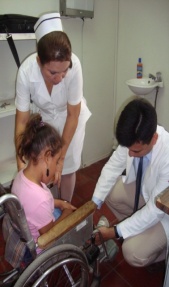 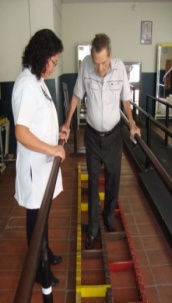 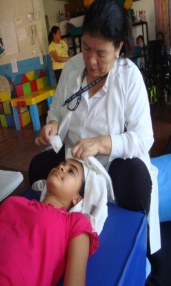 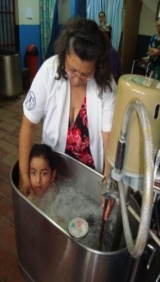 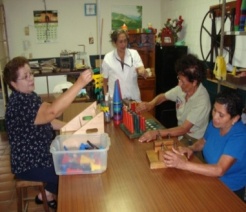 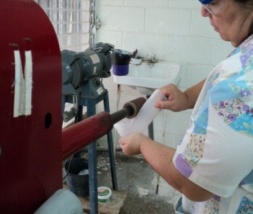 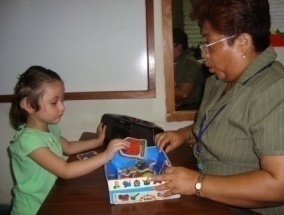 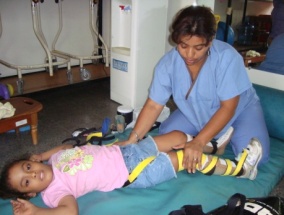 CARACTERISTICAS DEL MODELOIntegral: Brindar la atención en Rehabilitación con un enfoque inter/multidisciplinario desde el ingreso, atención en las diferentes áreas hasta el egreso, contribuyendo a la promoción de la salud, prevención y detección temprana de  discapacidades.Integrado: Dentro de una red de servicios que permita atender los diferentes contextos: Individual, Familia, Comunidad, Educativo.Pertinente: Que responde  con una oferta de servicios a las personas con discapacidad  de manera  congruente  y  oportuna  a sus necesidadesCoherente: Con la misión, visión y valores Institucionales, así como las políticas sociales y las necesidades del usuario y su familia.Sostenible: Haciendo uso racional de los recursos existentes, priorizando la necesidad de las personas con discapacidad, la familia y la comunidad. Y estableciendo alianzas.Flexible: Capaz de ser modificado y adaptado de acuerdo a las variables intervinientes, dinámico en concordancia a las características de la demanda y la oferta.MODELO DE PROVISION DE SERVICIOSPara la provisión, los Centros estarán organizados por equipos de trabajo, con la participación activa del usuario y su grupo familiar y que se conformaran de acuerdo a las necesidades del usuario.Los Centros regionales al no contar con aquellos servicios que sean requeridos parala intervención de las personas con discapacidad, establecerán una red con el restodel ISRI así como las Instituciones que sean necesarias.Bríndará además apoyo de acuerdo a las necesidades e intereses de los CentrosComunitarios de Rehabilitación, con el propósito de coadyuvar a la conformación dela red comunitaria:DESARROLLO DEL PROCESO DE REHABILITACION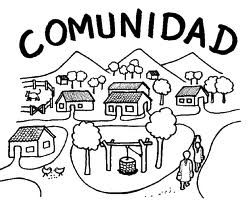 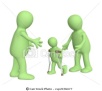 El Nuevo Modelo  está basado en el  Macro proceso de atención en Rehabilitación que se divide en: Ingreso, Atención y Egreso, donde  intervienen una diversidad de actores internos y externos  que lo dinamizan.PROCESO DE INGRESOSerá determinado por el evaluador inicial, médico especialista o un equipo cuya finalidad es identificar el tipo de discapacidad y complejidad  y de acuerdo a ésta definir el equipo que desarrollara  el plan de rehabilitación individual, así como  obtener información en los aspectos socio familiares que permitan fortalecer el proceso de rehabilitaciónForman parte las diferentes áreas:Trabajo Social: para el inventario de apoyo socialPsicología:  para evaluación de dinámica familiar, desarrollo  psicomotor y cognitivoMedica: para el establecimiento de un diagnóstico, plan de tratamiento de acuerdo a la complejidad y gravedad de la discapacidad.Terapia: Determinando los objetivos y metas de atención de acuerdo a la necesidad individual de la persona, en las áreas de su competencia.Enfermería: Orientando sobre los servicios Institucionales y consejería sobre el plan de rehabilitación.Usuario y familia: Comprometiéndose a la participación activa en el proceso de rehabilitación. El ingreso está diseñado para determinar el tipo de discapacidad, complejidad y pronóstico de acuerdo a los criterios de priorización de discapacidad: aguda,  sub aguda y crónica y así como también conocer los aspectos sociales y culturales en que el usuario, se desarrolla  facilitando la información necesaria para obtener mejores logros, en cuanto a su  funcionamiento y adaptación en la sociedad en  la que convive ya que nos permite evidenciar capacidades, normas de conducta, expectativas, herramientas, entorno físico y humano.La intervención de ingreso tomara la información de diferentes fuentes para plantear los objetivos de rehabilitación: Entrevistas con usuarios y otros actores, observación, evaluación física - funcional, aplicación de instrumentos de evaluación cuando el caso lo amerite y  análisis del entorno. Criterio de priorización: Tipo, gravedad y tiempo de evolución de la discapacidad, edad del usuario.El compromiso del usuario y su familia/o responsable en el proceso de rehabilitación.Resultado del IngresoPLAN DE REHABILITACIÓN: El cual  se entenderá como la definición de objetivos claros en el proceso de rehabilitación,  planes específicos de tratamiento,  tiempos de rehabilitación de acuerdo al pronóstico,  identificación de apoyos a nivel individual y su grupo familiar. Identificación de las ayudas técnicas y/u ortopédicas necesarias para su rehabilitación. PROCESO DE ATENCIÓNLa atención  en las diferentes áreas de rehabilitación se  brindará de acuerdo al plan específico  establecido en su ingreso basándose en los lineamientos, Guías de Atención y otros definidos por la Institución.  Se trabajara en equipo para la atención de los usuarios de acuerdo a las necesidades individuales a través de los siguientes  programas: Musculo esquelético, Reumatológico, Neurológico,  Lenguaje y  Educativo. Estos equipos estarán integrados por profesionales de  diferentes disciplinas como: Médicos, Terapistas Físicas, Ocupacionales, Educativas, de Lenguaje, Trabajo Social, Psicólogo, usuario y su familia o responsable. El número de integrantes del equipo, y la característica del mismo dependerá de la complejidad de la discapacidad del usuario pudiendo ser inter/multidisciplinario su atención. Además se contara con aplicación de instrumentos de evaluación para medir la evolución del proceso de rehabilitación del usuario. También se utilizaran otras herramientas para medir la satisfacción   del mismo. Intervención de las diferentes ÁreasMÉDICA:Evaluación de seguimiento de los avances en el proceso de rehabilitación de acuerdo  al tipo de discapacidad y complejidad.Integrar  los equipos interdisciplinarios para la atención de  problemas complejos que se presentan en el proceso de rehabilitación.Identificación y prescripción de las ayudas técnicas necesarias para su rehabilitación.Manejo farmacológico y referencias de acuerdo a cada caso.PSICOLOGÍCA:Psicoterapia para casos especiales  en los cuales se determine que el usuario y/o familia  lo requieren. Dinámica Familiar, para evaluar el tipo de comunicación o relación afectiva que existe entre ellos, la aceptación o adaptación a la discapacidad de forma individual o grupal. Elaborar y Conducir el Programas para Familiares o Responsables de primera vezAtención en crisisConducir el Programa Educativo a usuarios, padres y/o responsables de acuerdo a temas de interés con la intención de conocer sobre discapacidad y el rol de la familia en el proceso de rehabilitación.Desarrollar el Programa de Educación SexualProgramas de Acompañamiento, Orientación, Motivación de manera individual en los casos que estos sea requeridos con el fin de prepararlos en el proceso de egreso  orientando  a  los planes de hogar.TRABAJO SOCIAL:Promoción de los servicios  Institucionales.Estudio socio familiarActualización del inventario de apoyo social al usuario y su familia.Establecer los contactos para  la red de apoyo social Acciones de Inclusión a nivel: Educativa, Laboral y social según el caso..TERAPIASEvaluación y aplicación de los planes de rehabilitación definido al ingreso, con el equipo conformado de acuerdo a las necesidades individuales y con la participación activa del usuario, familia/responsables. En las diferentes áreas como Terapia de Lenguaje, Terapia Educativa, Terapia Física y Ocupacional. Así como  cumplir con el objetivo propuestos a través de los siguientes  programas Musculo esquelético, Neurológico,  Reumatológico de manera individual y grupal.OTROS PROGRAMASSe desarrolla como programas complementarios  la elaboración y/o adaptación de  sillas de ruedas y otros ayudas técnicas.Así mismo el CRIOR cuenta con el Laboratorio de Ortesis y Prótesis donde diseña y elabora  aditamentos ortopédicos ortesis y/o prótesis a usuarios de acuerdo a la discapacidad que presenta, contribuyendo con ello a la Rehabilitación e incorporación a la vida productiva, para brindar con este servicio el CRIO  posee coordinación con CAL y  Hospital Nacional San Juan Dios.Resultado de AtenciónAtención  integral de acuerdo a objetivos  individuales. Participación activa del usuario,  la familia y/o responsables en el proceso de rehabilitación EGRESOSu objetivo es  valorar los resultados obtenidos al finalizar  el proceso de rehabilitación en el Centro,  de acuerdo a las necesidades podrá evaluarse por el terapista, medico, equipo de trabajo, equipos inter/multidisciplinarios y se realizara de acuerdo a lo siguiente:Cumplimiento de los objetivos y metas planteadosValoración de  los apoyos socio familiares que han incidido en el proceso de rehabilitación, para potenciar y mantener las habilidades y destrezas adquiridas en el proceso de rehabilitación.Preparación del usuario y su familia, con planes de hogar, recomendaciones, orientaciones para mantener lo logrado en su proceso de rehabilitación y enfrentar los retos de su ambiente, de la mejor manera posible. Criterios de Egreso:Haber cumplido los planes de rehabilitación.Usuario que a criterio técnico haya alcanzado su máximo funcional A solicitud del usuario, responsable y/o encargadoTransferencia a  otras instituciones para dar continuidad en su proceso de rehabilitación  Usuario que no presenta avances o mejora en su funcionalidad, y se le haya brindado todo lo necesario para su proceso de rehabilitación en las diferentes áreas de atención en relación con el tiempo y frecuencia de atención.La falta o poca participación del responsable y/o encargado en el proceso de rehabilitación.Resultado del EgresoEvaluación del Proceso de Rehabilitación: Usuario que alcanzo el nivel funcional máximo posible de acuerdo a su discapacidad.Referencia para orientación, capacitación y/o integración laboral o escolar de      acuerdo al caso.PLAN DE SEGUIMIENTODe acuerdo al caso, podrá brindarse:Control médico Visitas domiciliares para observar el cumplimiento de plan de hogar.Seguimiento en el proceso de inclusión escolar o laboral de acuerdo al caso. Seguimientos a grupos de interés GRUPOS DE APOYO Con el propósito de contribuir a la inclusión educativa, servicios de salud, inserción laboral del usuario, al haber finalizado el proceso de rehabilitación en CRIO- CRIOR, se establecen las coordinaciones con  las Instituciones que cada caso requiere, conformándose así las redes de apoyo locales. Tales como: Salud, Educación, Autoridades locales Alcaldías y Gabinetes de Gestión Departamentales, Iglesias, Asociaciones Comunitarias, entre otros.GLOSARIO Atención Individual: Es la atención de carácter personal, que el profesional brinda en forma directa al usuario durante el tiempo establecido para la intervención.Barreras: Dificultades o impedimentos sociales, culturales, actitudinales, materiales, económicos, geográficos, entre otras, que dificultan a las personas el acceso al ámbito  familiar, social o comunal.Detección Temprana de Discapacidad: La identificación de factores de riesgos físicos, mentales o sociales, que pueden causar discapacidad o signos que evidencian estados iníciales de discapacidad.Discapacidad (limitación en la actividad): Son dificultades que un individuo puede tener en el desempeño/realización de actividades. Discapacidad permanente: Son dificultades que un individuo puede tener en el desempeño/realización de actividades de forma definitiva. Discapacidad Transitoria: Es cuando la limitación en la actividad puede ser recuperada a través de los diferentes medios terapéuticos, siendo esta de carácter temporal.  Discapacidad de alta complejidad: Son aquellas que por su gravedad, evolución, pronóstico y por el nivel de especializado de intervención médica y terapéutica, requieren atención en un tercer nivel.Equipo interdisciplinario: se considera a un grupo de profesionales que poseen formación académica,  habilidades diferentes y complementarias, con objetivos y metas comunes para la atención 	de la persona con discapacidad que inter actúan de manera conjunta en un mismo espacio y tiempo. El equipo es conducido y liderado por uno de sus miembros integrantes asignados con dicha función.Equipo Multidisciplinario: Es un grupo de diferentes profesionales que trabajan en un área común de forma independiente e interactúan entre ellos de manera formal e informal pueden valorar a la persona con discapacidad por separado pero intercambian la información de una forma sistemática, comparten una metodología de trabajo y trabajan juntos para conseguir un objetivo común, colaborando entre ellos e la planificación y puesta en marcha de un plan de tratamiento y cuidados.Modelo: Conjunto de lineamientos conceptuales y de principios rectores, que determinan la manera de implementar y poner en funcionamiento la operación de la prestación de servicios de salud que deben ser prestados a la población objetivo.Provisión de Servicios: Es la acción y efecto de proveer con el fin de facilitar lo necesario para el logro de los servicios de rehabilitación.Rehabilitación: Es un proceso de duración limitada y con un objetivo definido, encaminado a permitir que una persona con discapacidad alcance el nivel máximo funcional.Rehabilitación Integral: Es un proceso de atención en rehabilitación funcional, de acuerdo a las necesidades individuales, propiciando la inserción profesional, escolar e integración social de las personas con discapacidad correspondientes a su edad.Rehabilitación funcional: Es el proceso de restauración de una o varias funciones de las personas con discapacidad, esta puede ser rehabilitación física, psicológica, sensorial y/o educativa. Datos estadísticos CRIO CRIOR Distribución por edad:0 a 4 años5 a 9 años10 a 19 años20 a 59 añosMás de 60 años 29.3%13.7%  9.5%27.2%20.3% 32.4%9.9%9.0%35.0%13.69% Demanda anual  de nuevos usuarios: 1473 1729 Intervenciones en Rehabilitación:Terapia FísicaTerapia OcupacionalTerapia de LenguajeTerapia EducativaConsulta Médica66.17%12.32%   13.50% 1.92%   6.08% 59.03%4.88%14.99%7.73%13.35% Área CRIOCRIORárea de Rehabilitación2823Apoyo57Médicos56Laboratorio de Ortesis y Prótesis02